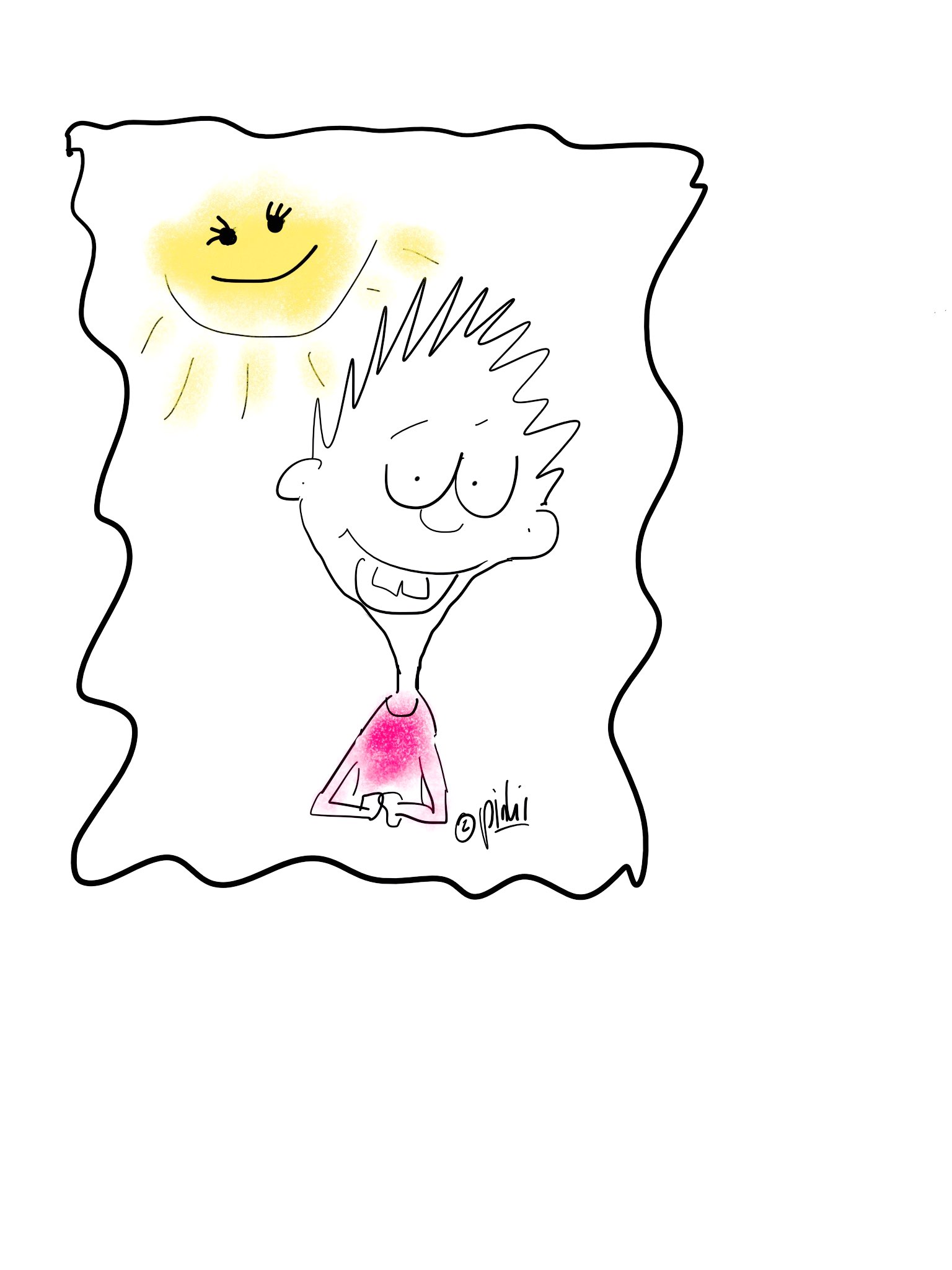 L e b e n s l a u fPersönliche DatenVorname Nachname:Geburtsort und -datum:Staatsbürgerschaft:Eltern:Schulbildung2007 - 2011 	Volksschule Musterhausen2011 - 2015 	Neue Mittelschule Musterstadt2015 - dato  	Polytechnische Schule Musterstadt		Schwerpunkt: BerufswunschLehre zur/zum …………..Stärken	Technisch interessiert, handwerklich begabt, gutes Auftreten, Verkaufstalent, gutes Zahlengedächtnis, schnelle Auffassungsgabe, 	redegewandt, Gefühl für Farben und Formen, angenehme Telefonstimme, Durchhaltevermögen, Sportlichkeit, Ordnungssinn.Sonstige Kurse/FähigkeitenComputerführerschein, Moped-FührerscheinHobbys Fußball, Tennis, Lesen, Bastelarbeiten, Kochen, Laufen, Haustiere, Computerspielen, Zeichnen,Ort, Datum				Max Mustermann